社區特色融入課程 為農民找出路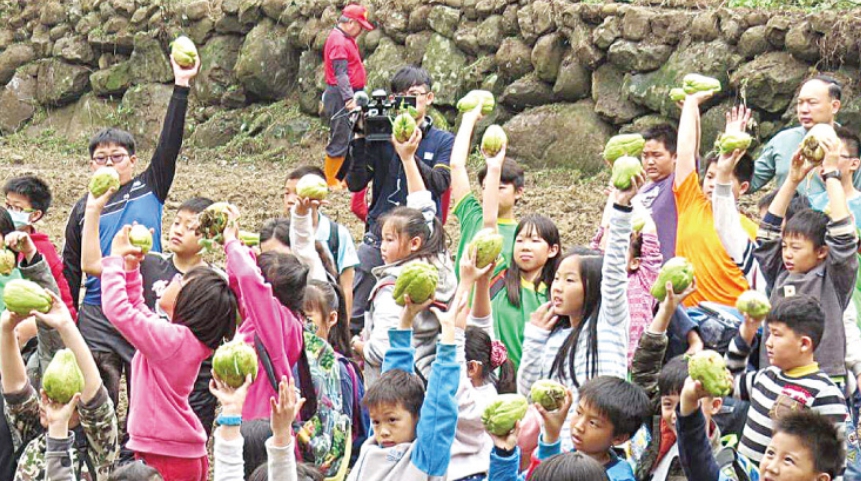 20170406 – 國語日報/第14版/樂學少子化的浪潮來勢洶洶，與學校關係密切的社區首富其衝，裁併校呼聲高漲的同時，意味著社區也將走入歷史。活化社區，找回社區的溫度，才能挽救可能廢校的命運，社區與學校的關係緊緊相扣。((想看更多嗎，詳文請下載下面附檔))附檔 20170406《國語日報》社區特色融入課程 為農民找出路.jpg